Президенту Российской национальной группы AIPPIБирюлину Владимиру Ивановичу от ______________________Патентного поверенного РФЗАЯВЛЕНИЕПрошу принять меня в члены Российской национальной группы AIPPI. Обязуюсь соблюдать Устав организации и уплачивать членские взносы. О себе сообщаю следующее:Место работы:  Должность:Телефон:Факс: Адрес электронной почты: Дата рождения: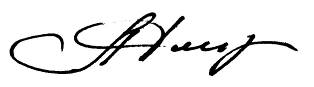 